Прилог 7.ИЗЈАВА ИНВЕСТИТОРА, ВРШИОЦА СТРУЧНОГ НАДЗОРА И ИЗВОЂАЧА БРАДОВА ИЗ ГЛАВНЕ СВЕСКЕ ПРОЈЕКТА ИЗВЕДЕНОГ ОБЈЕКТА0.11. ИЗЈАВА ИНВЕСТИТОРА, СТРУЧНОГ НАДЗОРА И ИЗВОЂАЧА РАДОВАНа основу члана 124. став 5. Закона о планирању и изградњи (“Службени гласник РС”, бр. 72/2009, 81/2009-исправка, 64/2010-УС, 24/2011, 121/2012, 42/2013-УС, 50/2013-УС, 98/2013-УС, 132/2014 и 145/2014) и  члана 71. Правилника о садржини, начину и поступку израде и начин вршења контроле техничке документације према класи и намени објеката (“Службени гласник РС”, бр. ХХ/2015.)И  З  Ј  А  В  Љ  У  Ј  Е  Мда приликом извођења радова (нпр. Пословно производног објекта ХХХХХ на КП ХХ/Х КО ХХХ у месту Х) није дошло до одступања од Пројекта за извођење објекта, те да је изведено стање једнако пројектованом стању.Инвеститор:	(име и презиме односно назив инвеститора, адреса)одговорно лице / заступник: 	(име и презиме)Печат:					Потпис: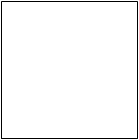 Стручни надзор:	(назив предузетника/правног лица вршиоца стручног надзора, адреса)одговорно лице / заступник: 	(име и презиме)Печат:	Потпис: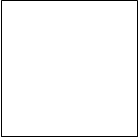 Генерални извођач:	(назив предузетника/правног лица генералног извођача, адреса)одговорно лице / заступник: 	(име и презиме)Печат:	Потпис:Место и датум:	(место и датум израде)